August 1, 2017Via Certified MailHovey Energy LLC140 Grand Street Suite 300White Plains NY  10601					RE:	Duplicate Financial Instrument						Hovey Energy LLC						A-2013-2374566Dear Sir/Madam:Please find under cover of this letter the updated Bond your company filed with the Commission on behalf of Electric Choice Inc. because it is a duplicate of the bond already on file.  The Commission requires a supplier to file a current and active original bond, letter of credit, continuation certificate, amendment, or other financial instrument as part of a supplier’s licensing requirements under Section 2809(c) of the Pennsylvania Public Utility Code.  Please note that your financial instrument on file with the Commission expired on June 27, 2017.Sincerely,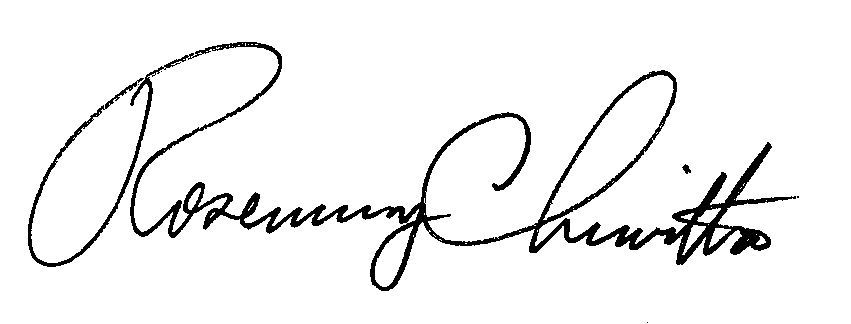 Rosemary ChiavettaSecretary of the CommissionEnclosuresRC:alw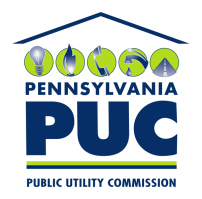  PUBLIC UTILITY COMMISSION400 NORTH STREET, KEYSTONE BUILDING SECOND FLOORHARRISBURG, PENNSYLVANIA  17120IN REPLY PLEASE REFER TO OUR 